Pielikums Nr.1Madonas novada pašvaldības domes15.02.2022. lēmumam Nr. 87(protokols Nr. 3, 18. p.)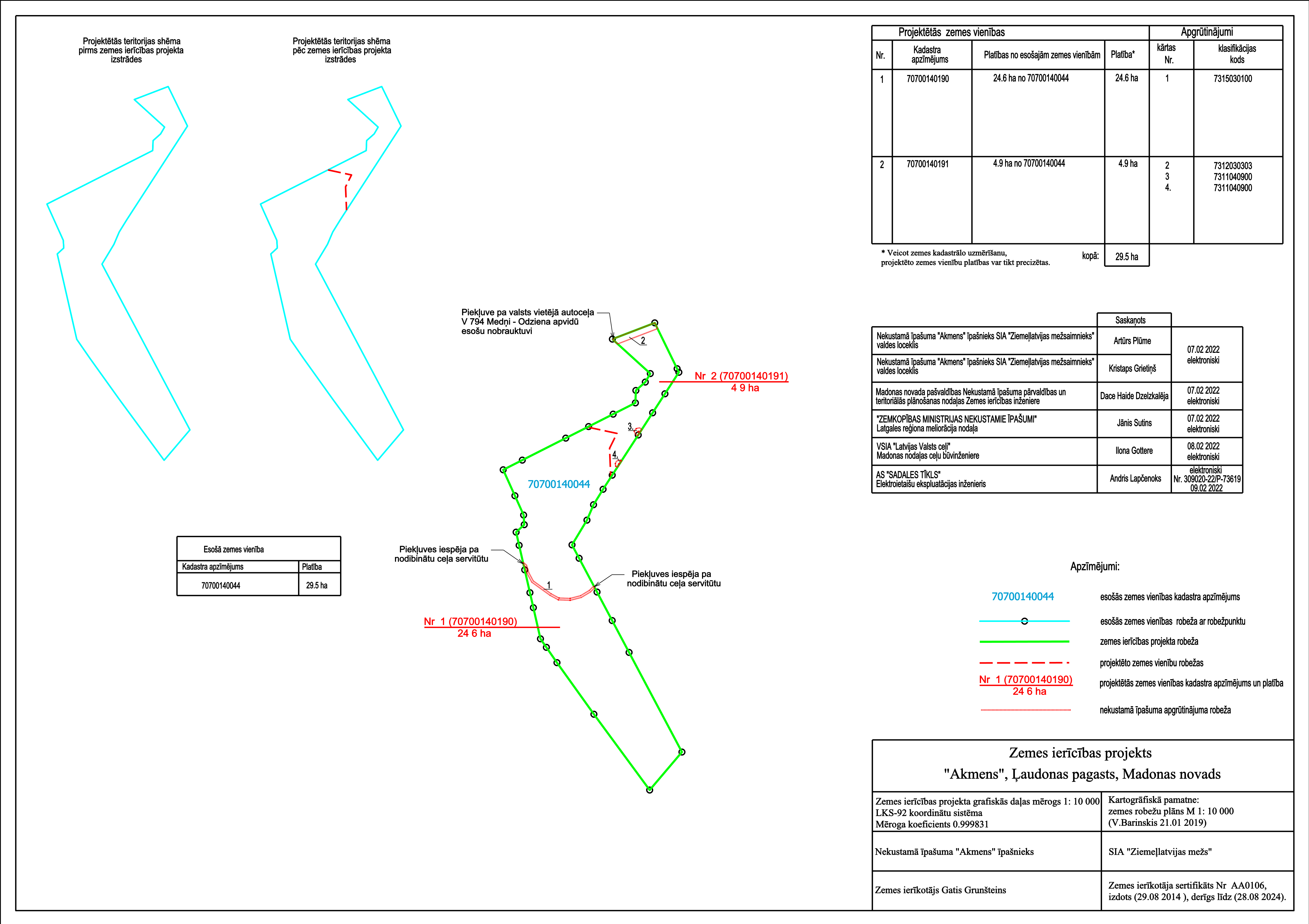 